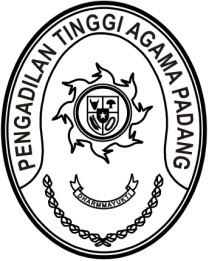 MAHKAMAH AGUNG REPUBLIK INDONESIADIREKTORAT JENDERAL BADAN PERADILAN AGAMAPENGADILAN TINGGI AGAMA PADANGJalan By Pass KM 24, Batipuh Panjang, Koto TangahKota Padang, Sumatera Barat 25171 www.pta-padang.go.id, admin@pta-padang.go.idSURAT PERNYATAAN PELANTIKANNomor : W3-A/1644/KP.04.6/6/2023Yang bertanda tangan dibawah ini :Nama	:	Dr. Drs. H. Pelmizar, M.H.I.NIP	:	195611121981031009Pangkat/Golongan	:	Pembina Utama (IV/e)Jabatan	:	Ketua Pengadilan Tinggi Agama PadangDengan ini menyatakan dengan sesungguhnya, bahwa :Nama	: Iqbal Kadafi, S.H., M.H.NIP	: 198104202007041001Pangkat/Golongan	: Pembina (IV/a)Jabatan	: Ketua Pengadilan Agama Pulau PunjungBerdasarkan Keputusan Ketua Mahkamah Agung Republik Indonesia Nomor 174/KMA/SK/IX/2023 tanggal 4 September 2023 telah diangkat dalam jabatan Ketua Pengadilan Agama Pulau Punjung dan telah dilantik pada tanggal 25 September 2023.Demikian Surat Pernyataan Pelantikan ini saya buat dengan sesungguhnya dengan mengingat sumpah jabatan / pegawai negeri sipil dan apabila dikemudian hari isi Surat Pernyataan ini ternyata tidak benar yang mengakibatkan kerugian terhadap negara maka saya bersedia menanggung kerugian tersebut.Asli Surat Pernyataan Pelantikan ini disampaikan kepada Kepala Kantor Pelayanan Perbendaharaan Negara di Padang.Padang, 25 September 2023	Ketua,Dr. Drs. H. Pelmizar, M.H.I.NIP. 195611121981031009Tembusan : Plt. Sekretaris Mahkamah Agung RI c.q. Kepala Biro Kepegawaian di Jakarta;Plt. Direktur Jenderal Badan Peradilan Agama Mahkamah Agung RI;Pegawai yang bersangkutan.MAHKAMAH AGUNG REPUBLIK INDONESIADIREKTORAT JENDERAL BADAN PERADILAN AGAMAPENGADILAN TINGGI AGAMA PADANGJalan By Pass KM 24, Batipuh Panjang, Koto TangahKota Padang, Sumatera Barat 25171 www.pta-padang.go.id, admin@pta-padang.go.idSURAT PERNYATAAN MENDUDUKI JABATANNomor : W3-A/1645/KP.04.6/6/2023Yang bertanda tangan dibawah ini :Nama	:	Dr. Drs. H. Pelmizar, M.H.I.NIP	:	195611121981031009Pangkat/Golongan	:	Pembina Utama (IV/e)Jabatan	:	Ketua Pengadilan Tinggi Agama PadangDengan ini menyatakan dengan sesungguhnya, bahwa :Nama	: Iqbal Kadafi, S.H., M.H.NIP	: 198104202007041001Pangkat/Golongan	: Pembina (IV/a)Jabatan	: Ketua Pengadilan Agama Pulau PunjungPada tanggal 25 September 2023 telah menduduki jabatan tersebut berdasarkan Keputusan Ketua Mahkamah Agung RI Nomor 174/KMA/SK/IX/2023 tanggal 4 September 2023.Berdasarkan Peraturan Pemerintah Republik Indonesia Nomor 94 Tahun 2012 
Sdr. Iqbal Kadafi, S.H., M.H. berhak menerima tunjangan Ketua Pengadilan Agama Pulau Punjung sebesar Rp17.500.000,- (tujuh belas juta lima ratus ribu rupiah) terhitung mulai tanggal 1 Oktober 2023.Demikianlah Surat Pernyataan ini saya buat dengan sesungguhnya dengan mengingat sumpah jabatan/Pegawai Negeri Sipil dan apabila dikemudian hari isi surat pernyataan ini ternyata tidak benar, yang mengakibatkan kerugian terhadap Negara, maka saya bersedia menanggung kerugian tersebut.	Asli Surat Pernyataan ini disampaikan kepada Kepala Kantor Pelayanan Perbendaharaan Negara di Padang.Padang, 25 September 2023	Ketua,Dr. Drs. H. Pelmizar, M.H.I.NIP. 195611121981031009Tembusan :Plt. Sekretaris Mahkamah Agung RI c.q. Kepala Biro Kepegawaian di Jakarta;Plt. Direktur Jenderal Badan Peradilan Agama Mahkamah Agung RI di Jakarta;Pegawai yang bersangkutan.MAHKAMAH AGUNG REPUBLIK INDONESIADIREKTORAT JENDERAL BADAN PERADILAN AGAMAPENGADILAN TINGGI AGAMA PADANGJalan By Pass KM 24, Batipuh Panjang, Koto TangahKota Padang, Sumatera Barat 25171 www.pta-padang.go.id, admin@pta-padang.go.idSURAT PERNYATAAN MELAKSANAKAN TUGASNomor : W3-A/1646/KP.04.6/6/2023Yang bertanda tangan dibawah ini :Nama	:	Dr. Drs. H. Pelmizar, M.H.I.NIP	:	195611121981031009Pangkat/Golongan	:	Pembina Utama (IV/e)Jabatan	:	Ketua Pengadilan Tinggi Agama PadangDengan ini menyatakan dengan sesungguhnya, bahwa :Nama	: Iqbal Kadafi, S.H., M.H.NIP	: 198104202007041001Pangkat/Golongan	: Pembina (IV/a)Jabatan	: Ketua Pengadilan Agama Pulau PunjungYang diangkat berdasarkan Keputusan Ketua Mahkamah Agung Republik Indonesia Nomor 174/KMA/SK/IX/2023 tanggal 4 September 2023, terhitung mulai tanggal 
25 September 2023 telah nyata melaksanakan tugas sebagai Ketua Pengadilan Agama Pulau Punjung dan berdasarkan Peraturan Pemerintah Republik Indonesia Nomor 
94 Tahun 2012 diberikan tunjangan jabatan sebesar Rp17.500.000,- (tujuh belas juta lima ratus ribu rupiah) terhitung mulai tanggal 1 Oktober 2023.	Demikianlah Surat Pernyataan ini saya buat dengan sesungguhnya dengan mengingat sumpah jabatan/Pegawai Negeri Sipil dan apabila dikemudian hari isi surat pernyataan ini ternyata tidak benar, yang mengakibatkan kerugian terhadap Negara, maka saya bersedia menanggung kerugian tersebut.	Asli Surat Pernyataan ini disampaikan kepada Kepala Kantor Pelayanan Perbendaharaan Negara di Padang.	Padang, 25 September 2023	Ketua,Dr. Drs. H. Pelmizar, M.H.I.NIP. 195611121981031009Tembusan :Plt. Sekretaris Mahkamah Agung RI c.q. Kepala Biro Kepegawaian;Plt. Direktur Jenderal Badan Peradilan Agama Mahkamah Agung RI;Pegawai yang bersangkutan.